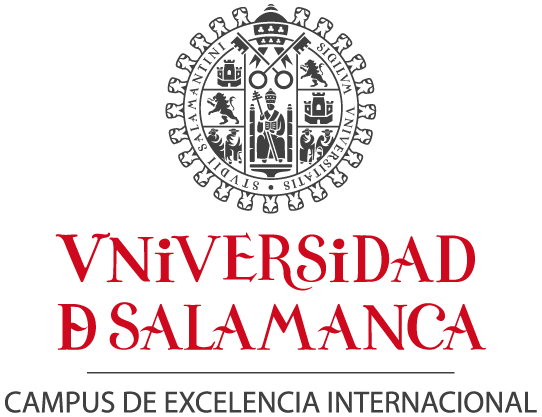 BECA DE CARÁCTER GENERAL DEL MINISTERIO DE EDUCACIÓN Y FORMACIÓN PROFESIONALMIEMBROS FAMILIARES Y AUTORIZACIÓN OBTENCIÓN DE DATOS 
Los firmantes autorizan a la Universidad de Salamanca para obtener, a través de las correspondientes administraciones tributarias, los datos necesarios para determinar la renta y el patrimonio de la unidad familiar a efectos de beca.Deben relacionarse todos los miembros de la unidad familiar que residan en el mismo domicilio, aunque sólo es necesaria la firma de los mayores de 16 años a 31 de diciembre del año anterior.NIF/NIE DEL SOLICITANTE:      		APELLIDOS Y NOMBRE:      DOMICILIO FAMILIAR, CALLE Y NÚMERO:      				CÓD. POSTAL Y LOCALIDAD:      Apellidos y nombre de los miembros computables de la familiaClase deparentescoNIF/NIEFecha de caducidad NIF/NIEFecha denacimientoEstado civilDiscapacidad
Firma1      Solicitante2      3      4      5      6      7      